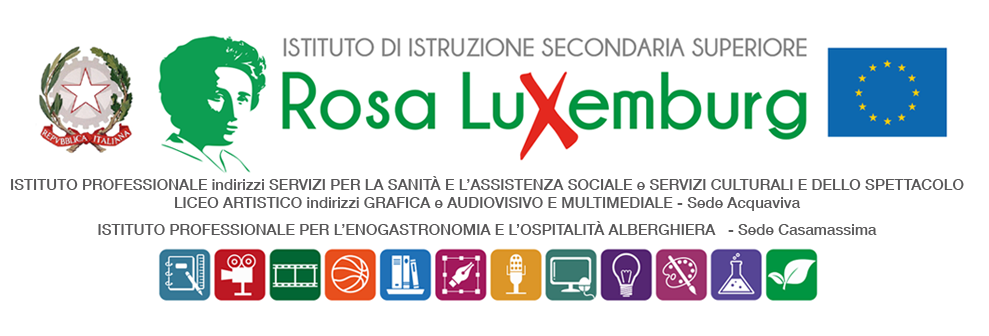 Studenti maggiorenni – plesso IPSSEOACOMUNICAZIONE DELLA FAMIGLIAIl/La sottoscritto/a………………………………………………………………………………….Genitore dell’alunno/a……………………………………………………….…..frequentante la classe……………….. dichiara di essere a conoscenza che:il/la proprio/a  figlio/a parteciperà alla Fase distrettuale di Corsa Campestre  il 20 dicembre 2022, dalle ore 8:15 alle ore 13:15 circa, presso lo Stadio Giammaria di Acquaviva delle Fonti, , con rientro a scuola al termine dell’evento;che l’alunno/a dovrà raggiungere la sede di gara in maniera autonoma e, altrettanto autonomamente, a fare ritorno a casa;che gli studenti verranno regolarmente affiancati per tutta la durata dell’attività da un docente accompagnatore individuato dalla scuola.Data……………………. Firma del genitore  …………………………………………Firma dell’alunno/a ………………………….